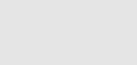 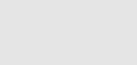 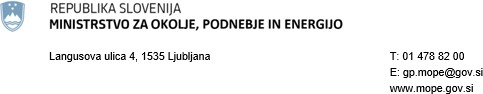 Številka:	35409-268/2023-2570-13Datum:	23. 04. 2024Ministrstvo za okolje, podnebje in energijo izdaja na podlagi 38.b člena Zakona o državni upravi (Uradni list RS, št. 113/05 – uradno prečiščeno besedilo, 89//07 – odl. US, 126/07 – ZUP-E, 48/09, 8/10 – ZUP-G, 8/12 – ZVRS-F, 21/12, 47/13, 12/14, 90/14, 51/16, 36/21, 82/21, 189/21, 153/22in 18/23), 40. člena Zakona o varstvu okolja (Uradni list RS, št. 39/2006-ZVO 1-UPB1, 49/06-ZMetD, 66/06-odl. US, 33/07-ZPNačrt, 57/08-ZFO-1A, 70/80, 108/09, 48/12, 57/12, 92/13, 56/15, 102/15, 30/16, 61/17-GZ, 21/18- ZNOrg, 84/18-ZIURKOE, 158/20 in 44/22 - ZVO-2; v nadaljnjembesedilu: ZVO-1) v povezavi s 301. členom Zakona o varstvu okolja (Uradni list RS, št. 44/2022 in 18/23 – ZDU-1O, 78/23 – ZUNPEOVE in 23/24; v nadaljnjem besedilu: ZVO-2), prvega odstavka 101.a člena Zakona o ohranjanju narave (Uradni list RS, št. 96/04, 61/06 – ZDru-1, 8/10 – ZSKZ-B, 46/14, 21/18 – ZNOrg, 31/18, 82/20, 3/22 – ZDeb in 105/22 – ZZNŠPP), 119. in 110.člena Zakona o urejanju prostora (Uradni list RS, št. 61/17, 199/21 – ZUreP-3 in 20/22 – odl. US; v nadaljnjem besedilu: ZUreP-2), v povezavi s tretjim odstavkom 298. člena Zakona o urejanju prostora (Uradni list RS, št. 199/21, 18/23 – ZDU-1O, 78/23 – ZUNPEOVE in 95/23 – ZIUOPZP), v upravni zadevi določitve planov, za katere je treba izvesti postopek celovite presoje njihovih vplivov na okolje, za Spremembe in dopolnitve občinskega prostorskega načrta Občine Ravne na Koroškem št. 03, pripravljavcu plana Občini Ravne na Koroškem, Gačnikova pot 5, 2390 Ravne na Koroškem, naslednjoODLOČBOV postopku priprave in sprejemanja Sprememb in dopolnitev občinskega prostorskega načrta Občine Ravne na Koroškem št. 03 je treba izvesti postopek celovite presoje vplivov na okolje.V postopku priprave in sprejemanja Sprememb in dopolnitev občinskega prostorskega načrta Občine Ravne na Koroškem št. 03 je treba izvesti postopek sprejemljivosti vplivov izvedbe plana na varovana območja.V tem postopku ni bilo stroškov.Obrazložitev:I.Ministrstvo za okolje, podnebje in energijo, Direktorat za okolje, Sektor za okoljske presoje (v nadaljevanju ministrstvo) je dne 7.12.2023 prejelo vlogo Občine Ravne na Koroškem, Gačnikova pot 5, 2390 Ravne na Koroškem (v nadaljnjem besedilu: pripravljavec plana), št. 3500-0001/2021- 117 z dne 7.12.2023, za izdajo odločbe o obveznosti izvedbe postopka celovite presoje vplivov na okolje, v postopku priprave Sprememb in dopolnitev Občinskega prostorskega načrta Občine Ravne na Koroškem št. 03 (v nadaljnjem besedilu: plan). Izhodišča za pripravo plana je novembra 2021 izdelala družba LOCUS d.o.o., Ljubljanska cesta 76, 1230 Domžale, pripravljavec plana pa je gradivo javno objavil na spletni povezavi: https://www.ravne.si/DownloadFile?id=426313 .Pripravljavec plana je vlogi priložil:kopijo sklepa o začetku priprave sprememb in dopolnitev Občinskega prostorskega načrta Občine Ravne na Koroškem št. 04, z dne 26.11.2021, objavljenega v Uradnem glasilu slovenskih občin št. 61 z dne 3.12.2021,mnenje Ministrstva za kulturo št. 35012-85/2021-3340/8 z dne 30.09.2022,mnenje Ministrstva za kmetijstvo, gozdarstvo in prehrano, Direktorata za kmetijstvo št.3502-76/2021/8 z dne 26.09.2022,mnenje Ministrstva za zdravje, Direktorata za javno zdravje, št. 354-218/2018-10 z dne 7.10.2022, z mnenjem NIJZ št. 354-328/2018-5 (256) z dne 7.10.2022, pripravljenim za Ministrstvo za zdravje, termnenje Zavoda RS za varstvo narave, OE Maribor, št. 3563-0216/2022-3 z dne 27.09.2022.Mnenji Ministrstva za naravne vire in prostor, Direkcije RS za vode (z vidika varstva in upravljanja voda, obvodnih zemljišč in vodovarstvenih območij), ter državnega nosilca urejanja prostora s področja varstva in upravljanja z gozdovi, nista bili priloženi. Dne 11.12.2023 je ministrstvo, po formalnem preizkusu vloge in ugotovitvi, da vloga ne vsebuje vseh sestavin (mnenj o verjetnosti vplivov na okolje z vidika varstva in upravljanja voda, obvodnih zemljišč in vodovarstvenih območij, ter gozdarstva), v skladu z določili 67. člena Zakona o splošnem upravnem postopku (Uradni list RS, št. 24/06-UPB, 105/06-ZUS-1, 126/07, 65/08, 8/10, 82/13, 175/20-ZIUOPDVE in3/22 – ZDeb; v nadaljnjem besedilu: ZUP) pripravljavca plana s pozivom št. 35409-268/2023- 2570-2 z dne 11.12.2023 pozvalo k dopolnitvi vloge s predložitvijo manjkajočih mnenj. Pripravljavec plana je v postopku ministrstvo z vlogama z dne 1.02.2024 ter dne 4.03.2024 zaprosilo za podaljšanje roka za dopolnitev vloge, ministrstvo pa je prošnjam ugodilo, ter v postopku pripravljavcu plana podaljšalo rok za dopolnitev vloge, in sicer s sklepom št. 35409- 268/2023-2570-4 z dne 2.02.2024 za 30 dni, ter s sklepom št. 35409-268/2023-2570-8 z dne 4.03.2024 ponovno za 30 dni.Dne 19.02.2024 je bila vloga delno dopolnjena s predložitvijo mnenja Ministrstva za kmetijstvo, gozdarstvo in prehrano z vidika gozdarstva in lovstva, št. 3401-24/2011/56 z dne 15.02.2024.Pripravljavec plana je dne 4.04.2024 na ministrstvo znova naslovil prošnjo za podaljšanje roka za dopolnitev vloge za dodatnih 30 dni. V svoji prošnji za podaljšanje roka je navedel, da mu kljub večkrat poslanim vlogam za izdajo mnenja o verjetnosti vplivov na okolje, še vedno ni uspelo pridobiti mnenja Direkcije RS za vode. Dne 8.04.2024 je ministrstvu predložil tudi kopije vlog, ki jih je skladno z določili 110. člena ZUreP-2 dne 13.09.2022, 11.12.2023, 1.02.2024 ter 4.03.2024 naslovil na Direkcijo RS za vode, za izdajo mnenja o verjetnosti vplivov na okolje zaradi izvedbe predmetnega plana.Ministrstvo je na podlagi pregleda predloženih dokazil o posredovanih vlogah Direkciji RS za vode za izdajo mnenja o verjetnosti vplivov na okolje ugotovilo, da je pripravljavec plana skladno s tretjim odstavkom 110. člena ZUreP-2 pozval navedenega državnega nosilca urejanja prostora, ki sodeluje pri celoviti presoji vplivov na okolje s področja varstva in upravljanja z vodami, da v 30 dneh poda mnenje o verjetnosti pomembnejših vplivov občinskega prostorskega načrta na okolje, le-ta pa v roku, ki ga določa zakon, mnenja ni dal.II.Ministrstvo je na podlagi vpogleda v predloženo dokumentacijo ugotovilo, da so ključni nameni priprave predmetnega plana novi razvojni interesi Občine Ravne na Koroškem, ki se odražajo skozi razvojne težnje po razvoju gospodarskih in industrijskih con, organizirane gradnje za namenestanovanjske gradnje, stavb za posebne družbene skupine, turističnih kapacitet, ter razvoju kmetijske dejavnosti. Območje predmetnega plana obsega celotno območje Občine Ravne na Koroškem, v okviru sprememb in dopolnitev pa se spremenita strateški in izvedbeni del občinskega prostorskega načrta, tako v grafičnem, kot tudi tekstualnem delu. Spremembe se nanašajo predvsem na spremembe namenske rabe, prostorsko izvedbenih pogojev, uskladitev mej namenske rabe z novimi ZKN, zaradi spremenjenega pravnega stanja prostora, ter dejanskega stanja na podlagi upravnih aktov.Spremembe namenske rabe prostora iz kmetijskih površin v stavbne površine ne bodo presegale 10 ha.III.Na podlagi 301. člena ZVO-2, ki je pričel veljati dne 13.04.2022, se postopki celovite presoje vplivov na okolje, začeti na podlagi ZVO-1, končajo po določbah ZVO-1. Postopek celovite presoje vplivov na okolje za predmetni plan se je začel po sprejetem sklepu o začetku priprave plana dne 26.11.2021, objavljenem v Uradnem glasilu slovenskih občin št. 61 z dne 3.12.2021 med veljavnostjo ZVO-1, zato se bo zaključil v skladu z ZVO-1.Skladno z določili tretjega odstavka 298. člena Zakona o urejanju prostora (Uradni list RS, št. 199/21, 18/23 – ZDU-1O, 78/23 – ZUNPEOVE in 95/23 – ZIUOPZP; v nadaljnjem besedilu: ZUreP-3), ki je začel veljati 31.12.2021, se postopki priprave prostorskih aktov, začeti na podlagi ZUreP-2, končajo po dosedanjih predpisih. Postopek priprave predmetnega plana se je začel s sprejetjem sklepa o začetku priprave plana dne 26.11.2021, objavljenem v Uradnem glasilu slovenskih občin št. 61 z dne 3.12.2021, med veljavnostjo ZUreP-2, zato se bo zaključil v skladu z ZUreP-2.V skladu z določili 40. člena ZVO-1 je treba v postopku priprave plana, programa, načrta ali drugega splošnega akta, katerega izvedba lahko pomembno vpliva na okolje, izvesti celovito presojo vplivov na okolje, s katero se ugotovi in oceni vplive na okolje in vključenost zahtev varstva okolja, ohranjanja narave, varstva človekovega zdravja in kulturne dediščine v plan ter pridobiti potrdilo ministrstva o sprejemljivosti njegove izvedbe na okolje. Drugi odstavek 40. člena ZVO-1 določa, da se za plan izvede celovita presoja vplivov na okolje, če se s planom določa ali načrtuje poseg v okolje, za katerega je treba izvesti presojo vplivov na okolje skladno z določbami51. člena ZVO-1 ali, če je zanj zahtevana presoja sprejemljivosti po predpisih o ohranjanju narave. Tretji odstavek 40. člena ZVO-1 določa, da se celovita presoja vplivov na okolje izvede tudi za drug plan, če ministrstvo oceni, da bi njegova izvedba lahko pomembneje vplivala na okolje.V skladu z določili drugega odstavka 51. člena ZVO-1, Vlada RS predpiše vrste posegov, za katere je treba izvesti presojo vplivov na okolje, na podlagi njihovih značilnosti, lokacije in možnih vplivov na okolje. Obveznost te presoje se ugotavlja po Uredbi o posegih v okolje, za katere je treba izvesti presojo vplivov na okolje (Uradni list RS, št. 51/14, 57/15, 26/17, 105/20 in 44/22; v nadaljnjem besedilu: Uredba o PVO).Na podlagi 101. člena Zakona o ohranjanju narave (Uradni list RS, št. 96/04-ZON-UPB2, 61/06- ZDru-1, 8/10 ZSKZ-B, 46/14, 21/18-ZNOrg, 31/18 in 82/20; v nadaljnjem besedilu ZON) se celovita presoja vplivov na okolje izvede za plane, ki bi lahko pomembno vplivali na zavarovano območje, posebno varstveno območje ali potencialno posebno ohranitveno območje sami po sebi ali v povezavi z drugimi plani.IV.Ministrstvo je v postopku ocenjevanja verjetnosti pomembnejših vplivov plana in ugotavljanja razlogov za uvedbo postopka celovite presoje vplivov na okolje v skladu z določili 40. člena ZVO- 1, 3. člena Uredbe o merilih za ocenjevanje verjetnosti pomembnejših vplivov izvedbe plana, programa, načrta ali drugega splošnega akta in njegovih sprememb na okolje v postopku celovite presoje vplivov na okolje (Uradni list RS, št. 9/09 in 44/22 - ZVO-2; v nadaljnjem besedilu Uredba o merilih), ter 101. člena ZON pregledalo priložena mnenja ministrstev in organizacij, sodelujočih v postopku celovite presoje vplivov na okolje, ter ugotovilo:Iz vloge je razvidno, da za predmetni plan ni treba izvesti presoje vplivov na okolje na podlagi51. člena ZVO-1 in Priloge 1 Uredbe o PVO (vrste posegov v okolje, za katere je presoja vplivov na okolje obvezna), saj ne vsebuje posegov, za katere je presoja vplivov na okolje obvezna.Na podlagi 101. člena ZON se celovita presoja vplivov na okolje izvede za plane, ki bi lahko pomembno vplivali na zavarovano območje, posebno varstveno območje ali potencialno posebno ohranitveno območje sami po sebi ali v povezavi z drugimi plani. Zavod RS za varstvo narave (ZRSVN) je v mnenju št. 3563-0216/2022-3 z dne 27.09.2022 navedel, da je po pregledu predložene dokumentacije bilo ugotovljeno, da območje sprememb in dopolnitev OPN Ravne na Koroškem št. 3 in njegov daljinski vpliv sega v posebno ohranitveno območje z ident. št. SI3000136 Votla peč. Na posebnem ohranitvenem območju je prisoten varovani habitatni tip v metamorfnih kamninah, ki je eden večjih v državnem merilu. Tovrstne jame se po nastanku razlikujejo od kraških jam. Jama je pomembno zoološko nahajališče nekatere redke jamske favne. Dejanske razširjenosti kvalifikacijskega habitatnega tipa ne poznamo. Obstoječa cona zaradi pomanjkanja raziskav, predvsem pa podrobnih geoloških in geomorfoloških podatkov podtalja pokriva celotno posebno ohranitveno območje. Glede na vrsto posegov v naravo, načrtovanih z obravnavanim planskim aktom, znotraj navedenih varovanih območij in upoštevajoč varstvene cilje, zaradi katerih so bila ta območja opredeljena, bodo lahko pričakovani vplivi posegov v naravo pomembno vplivali na navedena varovana območja. Navedene ugotovitve in izključitev primerov iz 6. člena Pravilnika o presoji sprejemljivosti vplivov izvedbe planov in posegov v naravo na varovana območja dajejo podlago za uvedbo postopka presoje sprejemljivosti plana na navedena varovana območja.ZRSVN je v navedenem mnenju še ocenil, da bo plan verjetno pomembno vplival na naravno vrednoto in /ali sestavine biotske raznovrstnosti ekološko pomembnega območja Votla peč (id 48800), na način poslabšanja habitata zavarovanih živalskih vrst (mali podkovnjak Rhinolophus hipposideros) zaradi možnih poškodb previsov, spodmolov in gozdnega prostora, ki predstavlja prehranjevalni habitat, ob prisotnosti dreves z dupli pa tudi poletna zatočišča. Zato na podlagi ugotovljenega meni, da je potrebno izvesti celovito presojo vplivov na okolje.Ministrstvo za kulturo je v mnenju št. 35012-85/2021-3340/8 z dne 30.09.2022 navedlo, da je na območju urejanja ter v območju vplivov novih posegov na okolje več pobud, ki zadevajo enote kulturne dediščine. Ministrstvo za kulturo ugotavlja, da glede na načrtovane ureditve in varstveni režim ter stanje kulturne dediščine verjetnost pomembnejših vplivov izvedbe plana na kulturno dediščino obstaja, vendar je ta vpliv lahko tudi pozitiven. Skozi postopek usklajevanj mnenj k prostorskemu aktu bodo poskušali zagotoviti pozitiven vpliv, zato z vidika varstva kulturne dediščine ni treba izvesti celovite presoje vplivov na okolje.Ministrstvo za kmetijstvo, gozdarstvo in prehrano, Direktorat za kmetijstvo je v mnenju št. 3502-76/2021/8 z dne 26.09.2022 navedlo, da iz priloženih grafičnih podatkov plana izhaja, da občina predlaga spremembo namenske rabe kmetijskih zemljišč v skupni površini 9,75 ha.Ministrstvo podaja mnenje, da za SD OPN 3 Občine Ravne na Koroškem z vidika varstva kmetijskih zemljišč ni treba delati celovite presoje vplivov na okolje. Ministrstvo bo vplive SD OPN 3 na kmetijska zemljišča presojalo v postopku priprave in sprejemanja SD OPN 3.Ministrstvo za kmetijstvo, gozdarstvo in prehrano, Direktorat za gozdarstvo in lovstvo je v mnenju št. 3401-24/2011/56 z dne 15.02.2024 navedlo, da na podlagi pregledane dokumentacije ugotavlja, da bi lahko dve spremembi iz SD OPN 3 imeli pomembnejši vpliv na okolje z vidika gozdarstva in lovstva. Spremembi sta vodeni pod ID 52 (EOP 01) na površini 0,0568 ha in ID 53 (EOP04) na površini 0,0833 ha, kjer se načrtuje sprememba gozdnega zemljišča v stavbno zemljišče za umestitev načrtovane MHE. Za poseg bi bilo potrebno izvesti krčitev gozda na erodibilnem območju, z veliko nevarnostjo pojavljanja plazov, ki ni odprto z gozdnimi prometnicami. Na 1. stopnji poudarjenosti so evidentirane varovalna, higiensko zdravstvena in klimatska funkcija gozda. Vplivna površina krčitve gozda, bi bila zaradi strmega, z vlakami in gozdnimi cestami neodprtega območja, veliko večja od podanih površin, še posebej ker gre za dve ločeni lokaciji. Ostale spremembe in dopolnitve OPN Občine Ravne na Koroškem (SD OPN 03) predvidoma ne bodo bistveno negativno vplivala na gospodarjenje z gozdovi in na evidentirane funkcije gozdov ob upoštevanju že izdanih izhodišč s področja gozdarstva in lovstva (št. dokumenta: 3401-24/2011/34 z dne 14.12. 2021).Ministrstvo za zdravje, Direktorat za javno zdravje, je v mnenju št. 354-218/2018-10 z dne 7.10.2022 navedlo, da soglaša z mnenjem NIJZ, ki ga je pod št. 354-328/2018-5 (256) z dne 7.10.2022 pripravil za Ministrstvo za zdravje. NIJZ je v mnenju navedel oceno, da na podlagi podatkov o značilnostih plana, podatkov o značilnostih vplivov in območij, ki bodo verjetno prizadeta zaradi vplivov plana ter podatkov o pomenu ranljivosti območij, ki bodo verjetno prizadeta, izvedba plana v obliki in obsegu, kot je opisano v izhodiščih plana, le-ta verjetno ne bo imel vpliva na zdravje in počutje ljudi. Rezultati preveritve pričakovanih vplivov na okolje, ki jih bo glede na značilnosti plana, značilnosti vplivov in območij, ki bodo verjetno prizadeta zaradi vplivov plana ter pomena in ranljivosti območja, ki bodo verjetno prizadeta, povzročila izvedba obravnavanega plana in imajo lahko vpliv na zdravje in počutje ljudi so pokazali, da spremembe posameznih sestavin okolja v obliki in obsegu, kot je to opisano v izhodiščih plana, verjetno ne bodo tolikšne, da bi lahko pomembneje vplivale na zdravje ljudi.Čeprav mnenje Direkcije RS za vode ni bilo priloženo, ministrstvo ugotavlja, da bo potrebna tudi izvedba presoje vplivov izvedbe plana na vode. Predlagane spremembe namenske rabe z načrtovanjem povečanja površin stavbnih zemljišč v posebnem ohranitvenem območju, ter odvajanje neprečiščenih komunalnih vod in meteornih vod, povečuje potencialni posredni vpliv na onesnaževanje podtalja. V primeru predvidene lokacije za energetski objekt MHE v strmi brežini v severnem delu posebnega ohranitvenega območja Votla peč, bodo potrebni večji posegi zaradi strmih brežin z ureditvijo dostopa in vkopa cevovoda. V skladu s tretjim odstavkom 39. člena ZUreP-2 mora pripravljavec plana v nadaljevanju postopka priprave okoljskega poročila, kot tudi plana, upoštevati vse zahteve, ki jih določajo področni predpisi z vidika varstva in upravljanja s površinskimi in podzemnimi vodami, obvodnih zemljišč in vodovarstvenih območij.V.Na podlagi določil 9. člena ZUP, da se stranka v postopku izjavi o dejstvih in okoliščinah pomembnih za odločitev, je ministrstvo z dopisom št. 35409-268/2023-2570-11 z dne 11.04.2024 seznanilo pripravljavca plana z dejstvi in ugotovitvami, pomembnimi za uvedbo postopka celovite presoje vplivov na okolje, ter ga v povezavi s prvim odstavkom 138. člena ZUP pozvalo, da se v 15 dneh po prejemu poziva izjavi o vseh dejstvih in razlogih za uvedbo postopka celovite presoje vplivov na okolje.Pripravljavec plana je ministrstvo z dopisom št. 3500-0001/2021-140 z dne 17.04.2024, ki ga je ministrstvo prejelo dne 19.04.2024, obvestil, da se je seznanil z ugotovitvami ministrstva o razlogih za uvedbo postopka celovite presoje vplivov na okolje, jih sprejema in na njih nima pripomb.VI.Na podlagi vloge pripravljavca plana ter mnenj ministrstev in organizacij, ki sodelujejo v postopku celovite presoje vplivov na okolje, ministrstvo ugotavlja, da je v skladu z določili drugega in tretjega odstavka 40. člena ZVO-1 za predmetni plan potrebno izvesti postopek celovite presoje vplivov na okolje, kot izhaja iz 1. točke izreka te odločbe, ter postopek sprejemljivosti vplivov izvedbe plana na varovana območja po določilih 101. člena ZON, kot izhaja iz 2. točke izreka te odločbe.V tem postopku stroški niso nastali, zato je ministrstvo odločilo tako, kot izhaja iz 3. točke izreka te odločbe.Pouk o pravnem sredstvu: Zoper to odločbo ni pritožbe, pač pa se lahko sproži upravni spor in sicer z vložitvijo tožbe, ki se vloži v roku 30 dni po vročitvi te odločbe na Upravno sodišče Republike Slovenije, Fajfarjeva 33, Ljubljana. Tožba se lahko vloži neposredno pisno ali pa se pošlje po pošti.Postopek vodil:Ljubiša Stanojević	dr. Tanja Pucelj VidovićPodsekretar	vodja Sektorja za okoljske presojeVročiti (elektronsko):-	Občina Ravne na Koroškem; obcina@ravne.siV vednost (elektronsko):Ministrstvo za kulturo, Direktorat za kulturno dediščino; gp.mk@gov.siMinistrstvo za kmetijstvo, gozdarstvo in prehrano, Direktorat za kmetijstvo; gp.mkgp@gov.siMinistrstvo za kmetijstvo, gozdarstvo in prehrano, Direktorat za gozdarstvo in lovstvo; gp.mkgp@gov.siMinistrstvo za zdravje, Direktorat za javno zdravje; gp.mz@gov.siMinistrstvo za naravne vire in prostor, Direkcija RS za vode; gp.drsv@gov.siZavod RS za varstvo narave, OE Maribor; zrsvn.oemb@zrsvn.si